Sticky Chicken KebabsMethodPrepare yourself and your work area.  Get equipment out.Check the oven is switched onto the correct temperature – Gas Mark 6 / 200°c.Measure all the ingredients for the marinade into the mixing bowl and mix thoroughly.Cut up the chicken into bite-size pieces and place in the marinade.Chop up the pepper into pieces.Thread the chicken, pepper and mushrooms onto the kebab sticks and place on baking tray.Drizzle any leftover marinade on top.Place the tray in the oven for approx. 20 minutes or until the chicken is cooked through.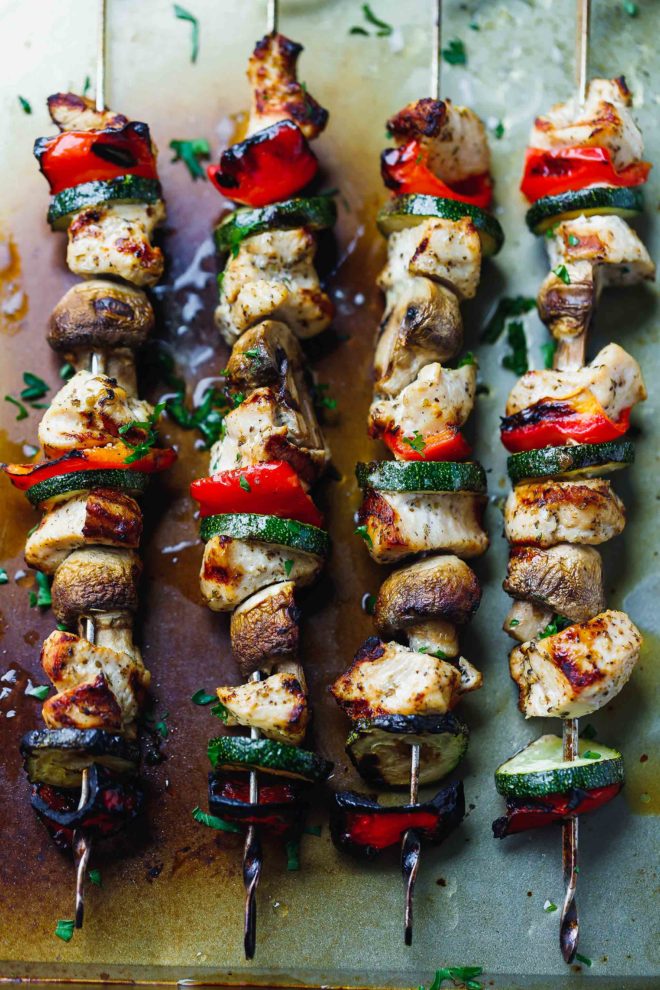 Ingredients Equipment 2 tbsp. tomato ketchupbaking tray2 tbsp. soy saucechopping board2 tbsp. honeywooden spoon2 tbsp. sweet chilli saucemixing bowl2 chicken breastsscissors1 pepper (any colour)tablespoona few button mushroomswooden kebab stickssharp knife